La reflexión de hoy para generar opiniones en el foro del salón virtual es:
1. ¿Qué lección de vida de genera esta motivaciónJsdnfkjsndvljknvzkjnvñzkdfjñdkfjnbñdzkfjnñdkjbfnasñfbjvasñlnvlknvlknvxzlnvñlknv
2. ¿Los anti-valores pululan en todos lados, medios de comunicación, sociedad?
¿Qué hacemos en nuestros hogaresjbvljksdbvkshbvsjhdbcsjbckjhbvljbvskjhbcsjkdhcbskjdhbcjkshbdckjhsbv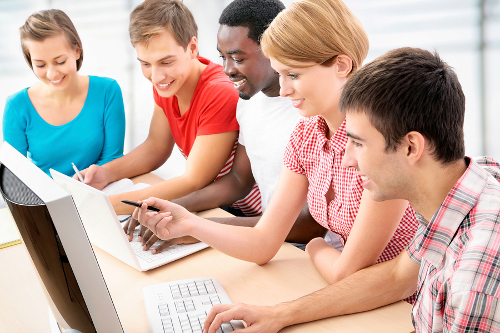 }hsdbvhjbsdvljhbsvljdsvljksdvjksljkbvlsjkbvdljbvlsdkbvl.
3. En el video la Tecnología avanza a grandes pasos, a qué debemos darle valor?ÑsnvsjkvbsjkbvslkñjbvksjbvljkbvasdjkbvadsjbcKjasdbvlsjbvldsjbvdsjbvadsjbvlajbvdljkbvljkbvBksjdbvkjasdbvlkjbavljbvljbvdljkbvsñdkjvsñdkvkusshfiuhvljfhbdjkbvakjbvajbvadjbvaldjbvadjbvWdvblkjsbv ljkbfvljkbvakjfbvajkfdibvakdjfbvljkbv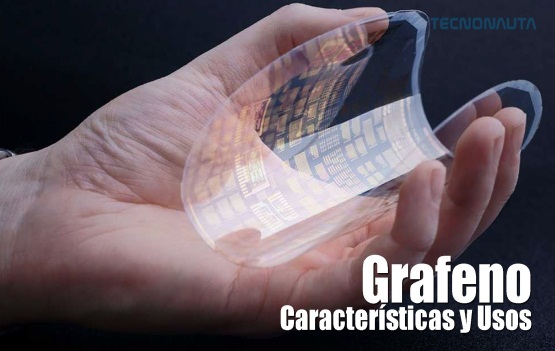 